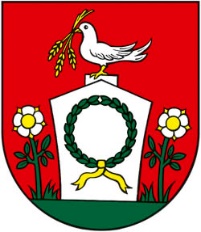 Program rozvoja obce Čerín na roky 2023 – 2027 s výhľadom do r. 2030 - aktualizáciaDotazník pre tretí sektorVážení zástupcovia neziskového sektora,    obec Čerín pripravuje program rozvoja našej obce na roky 2023 – 2027 s výhľadom do roku 2030 ako základný strategický dokument pre všetky oblasti, tak aby sa zlepšila kvalita života obyvateľov, zahrňujúca bezpečnosť, dostatok sociálnych služieb, viac možností kultúrneho, spoločenského a športového vyžitia ako aj dobré životné prostredie. Cieľom tohto dotazníka je čo najpodrobnejšie zmapovať potreby, názory a predstavy aj zástupcov tretieho sektora a zahrnúť ich do strategického dokumentu a obec má záujem poskytnúť čo najvýraznejšiu podporu rámci svojich kompetencií Vašim rozvojovým  zámerom.     Plán rozvoja obce ako dôležitý strategický dokument je podmienkou čerpania finančných zdrojov z európskych štrukturálnych a investičných fondov a mechanizmu obnovy a odolnosti, ako aj ďalších relevantných podpôr a tretí sektor je jeho súčasťou.     Prosíme Vás o spoluprácu pri tvorbe tohto dokumentu k rozvoju našej obce, ktorá je dôležitá a o vyplnenie tohto dotazníka.Vyplnený dotazník odovzdajte prosím do 30.11.2022 na Obecný úrad v Čeríne osobne, poštou, elektronicky príp. do poštovej schránky na Obecnom úrade Ďakujem Pavel Kmeť starosta obce    1. Názov organizácie a hlavná oblasť pôsobenia:	........................................................................................................................................................................................................................................................................................................2. Právna forma 	 občianske združenie, spolok	 nezisková organizácia	 nadácia, nadačný fond	 príspevková organizácia	 cirkev	 iná (doplňte)...............................................................3. Oblasť pôsobnosti (možnosť označiť aj viac odpovedí):	 zdravie	 životné prostredie	 kultúra a umenie	 pamiatky	 deti a mládež	 záujmový spolok	 vzdelávanie	 sociálne služby	 šport	 bezpečnosť najohrozenejších skupín obyvateľov	 iné (doplňte):.......................................4. Územná pôsobnosť:	 obec	 región	 kraj	 SR	 zahraničie5. Ľudské zdroje:	Celkový počet zamestnancov Vašej firmy v trvalom pracovnom pomere:..................................	Počet zamestnancov za posledných 5 rokov:	 rastie	 je rovnaký	 klesá	Očakávaný vývoj zamestnanosti do roku 2027:	 nárast	 rovnaký stav	 pokles	Počet členov Vašej organizácie je celkovo:................................................................................	Počet členov za posledných 5 rokov:	 rastie	 je rovnaký	 klesá6. Na ktorú skupinu ľudí sú prevažne zamerané Vaše aktivity? (možnosť označiť aj viac odpovedí):	 široká verejnosť		 dôchodcovia	 dospelí		 osoby so zdravotným postihnutím	 rodiny s deťmi	 sociálne skupiny	 iné (doplňte):..........................................7. Aké sú Vaše najväčšie problémy?		Áno	Skôr áno	Skôr nie	Ekonomická situácia				Nedostatočná informovanosť o možnostiach			
získať financie 				Nedostatok kvalifikovaných zamestnancov				Nedostatočné priestory				Administratívna a časová náročnosť	
procesu získania financií				Nedostatočný záujem o poskytované služby				Legislatíva				Korupcia				Nedostatok členov				Iné (doplňte):...................................................8. Ako hodnotíte rozvoj a napredovanie obce za posledných 5 rokov?	 pozitívne	 čiastočne pozitívne	 čiastočne negatívne	 negatívne9. Ako hodnotíte obec pre výkon Vašej činnosti (s ohľadom na Vašu činnosť)?	 výborne	 dobre	 vyhovujúco	 zle10. Aké sú ďalšie plány Vašej organizácie na obdobie rokov 2023 – 2027?	 rozšíriť/modernizovať priestory	 rozšíriť/modernizovať vybavenie	 rozšíriť činnosť do ďalších miest a obcí	 zlepšiť propagáciu 	 nájsť nových partnerov pre rozvoj firmy	 zaviesť nové produkty/služby	 iné (doplňte)......................................................11. Využili by ste v budúcnosti dotačnú podporu z rozpočtu obce pre svoje aktivity?	 áno	 nie12. Do akej oblasti by bola pre Vás podpora najprínosnejšia?		Áno	Skôr áno	Skôr nie	Poskytnutie priestorov na činnosť				Vybavenie potrebné pre činnosť 				Finančná pomoc				Organizačná pomoc				Iné (doplňte):...................................................13. Usporadúvate akcie či aktivity pre verejnosť, jednorazové či dlhodobé?	 áno	 nie	Pokiaľ áno, doplňte aké:............................................................................................................................................................................................................................................................................................................................................................................................................................................................14. Ako môžete podporiť obec a jej aktivity?	....................................................................................................................................................................................................................................................................................................................................................................................................................................................................................................................................................................................................................................................................................................................................................................15. Ďalšie Vaše pripomienky, poznámky, návrhy:	....................................................................................................................................................................................................................................................................................................................................................................................................................................................................................................................................................................................................................................................................................................................................................................Ďakujeme za Váš čas. Aj vďaka Vám spracujeme Program rozvoja obce Čerín, ktorý bude nástrojom, pomocou ktorého pre budúcu generáciu zabezpečíme lepšie životné podmienky s rozvojom podnikateľských aktivít s využitím domácich zdrojov.